Уважаемые коллеги!Необходимо принять к исполнению приказ Комитета по делам образования города Челябинска № 2349-у от 02.11.2018 «О проведении акции «Выбираем жизнь!», которая будет проведена на территории города Челябинска в период с 19.11.2018 по 10.12.2018 в целях профилактики преступлений в сфере незаконного оборота и употребления наркотических средств. 23.11.2018 на базе МБОУ «СОШ № 68 г. Челябинска» (ул. Вагнера, 70-а) состоится обучающий семинар для педагогических работников - время будет уточнено дополнительно, на который от каждой образовательной организации необходимо направить по три человека – заместитель директора по ВР, социальный педагог и педагог-психолог.Начальник структурного подразделения                                       	   И. А. ДееваТроц Т. С.727-94-77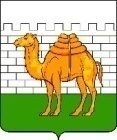 Муниципальное казенное учреждение               «центр обеспечения деятельности образовательных организаций города челябинска» структурное подразделение                          по Ленинскому району. Челябинск, ул. Машиностроителей,48 тел. 8 (351)727-94-74e-mail: E-maillenruo@ya.ru09.11.2018  №  2280Об участии в акции «Выбираем жизнь!» 